Name of Journal: World Journal of Meta-AnalysisManuscript NO: 63583Manuscript Type: MINIREVIEWSNonalcoholic fatty liver disease and cardiovascular concerns: The time for hepatologist and cardiologist close collaborationAshraf H et al. NAFLD and cardiovascular concernsHaleh Ashraf, Shahrokh Karbalai, Raika JamaliHaleh Ashraf, Shahrokh Karbalai, Raika Jamali, Research Development Center, Tehran University of Medical Sciences, Tehran 1938934131, IranAuthor contributions: Ashraf H and Jamali R proposed the idea; Ashraf H, Karbalai S and Jamali R searched the database and extracted the articles; Ashraf H and Jamali R wrote the manuscript; All the authors read and approved the final draft. Corresponding author: Raika Jamali, MD, Associate Professor, Research Development Center, Tehran University of Medical Sciences, Imam Khomeini St. Hassan Abad Sq., Sina Hospital, Tehran 1938934131, Iran. jamalira@tums.ac.irReceived: January 29, 2021Revised: March 17, 2021Accepted: April 23, 2021Published online: AbstractNonalcoholic fatty liver disease (NAFLD) has emerged as the most common chronic liver cell damage worldwide. It is strongly associated with an increased risk of cardiovascular disease (CVD). There are not enough recommendations for screening subjects with nonalcoholic steatohepatitis cirrhosis, who are not candidates for liver transplantation, nor who are asymptomatic with NAFLD without cirrhosis. In the current comprehensive narrative review, we aimed to evaluate the associations between CVD and NAFLD. Distinguishing the mechanisms linking these two disorders offers the opportunity to develop targeted therapies. Moreover, we will discuss screening approaches (whom and how-to) and treatment modalities proposed to reduce cardiovascular risk in patients with NAFLD.Key Words: Nonalcoholic steatohepatitis; Cardiovascular disease; Screening; Atherosclerosis; Risk scores; Metabolic syndromeAshraf H, Karbalai S, Jamali R. Nonalcoholic fatty liver disease and cardiovascular concerns: The time for hepatologist and cardiologist close collaboration. World J Meta-Anal 2021; In pressCore Tip: The diagnosis of nonalcoholic fatty liver disease (NAFLD) deserves a thoughtful cardiovascular risk assessment and evaluation for subclinical atherosclerosis to prevent cardiovascular disease (CVD) morbidity/mortality. In patients with nonalcoholic steatohepatitis-related cirrhosis undergoing liver transplantation, screening for significant CAD should be done by stress echocardiography and computed tomography coronary angiography. Recommendation for screening in asymptomatic NAFLD without significant fibrosis is not clear. The basis of NAFLD prevention and treatment is lifestyle modifications, while concomitant cardiovascular risk factors should be targeted.INTRODUCTIONNonalcoholic fatty liver disease (NAFLD) is considered as the histologic evidence of an accumulation of triglycerides (TGs) in hepatocytes in the absence of a causative factor. It encompasses a pathological spectrum, ranging from steatosis (more than 5% of hepatocytes) to nonalcoholic steatohepatitis (NASH) (fatty infiltration plus necroinflammation and fibrosis) and finally to cirrhosis[1]. NAFLD has emerged as the most common chronic liver disease worldwide. It has constantly increasing incidence and prevalence, with a global prevalence of about 25%[2]. According to a systematic review and meta-analysis in Iran, the prevalence of total, mild, moderate, and severe types of NAFLD was estimated as 33.9%, 26.7%, 7.6%, and 0.5%, respectively[3]. It is strongly associated with an increased risk of cardiovascular disease (CVD), including subclinical atherosclerosis, coronary, cerebral, and peripheral vascular disease, myocardial dysfunction, hypertrophy, and remodeling, valvular heart disease, arrhythmia, and hypertension (Figure 1). The patients show a high risk of fatal and non-fatal CVD events, which occur in 5.2% of subjects. Biopsy-conﬁrmed NAFLD is associated with up to a 64% increased mortality risk compared to the general population, with CVD as the most frequent cause of death (25% of deaths)[4].In the current comprehensive narrative review, we aimed to review the association between CVD and NAFLD. Distinguishing the mechanisms linking these two disorders offers the opportunity to more considerably develop targeted therapies. Thereafter, we will discuss screening approaches (whom and how-to) and treatments proposed to reduce cardiovascular risk in patients with NAFLD.PATHOPHYSIOLOGICAL LINK BETWEEN NAFLD AND CVDNAFLD and CVD attend both presentations of end-organ damage of metabolic syndrome. The specific contribution of NAFLD to increased CVD risk is difficult to discriminate, due to concomitant shared risk factors. Accumulation of dysfunctional visceral adipose tissue in the liver and other organs (such as the pericardium, pancreas, kidneys, or skeletal muscle), subsequent activation of inflammatory pathways, and release of fat-derived toxic metabolites lead to the development of both NAFLD and CVD. This occurs possibly via mechanisms beyond classic risk factors and metabolic syndrome components[5,6]. Epicardial adipose tissue (EAT) produces proatherogenic, proinflammatory, and prothrombotic adipocytokines, which due to its anatomical intimacy with the heart muscle. EAT shares an unobstructed microcirculation with the adjacent myocardium. The underlying mechanisms linking NAFLD to CVD are very complex and simultaneously involve several different pathways, which are described as follows (Figure 1).Endothelial dysfunctionThe main causes of endothelial dysfunction are increased levels of asymmetric dimethyl arginine (ADMA), hyperhomocysteinemia, and systemic inflammation. ADMA is an endogenous antagonist of nitric oxide synthase that disturbs vasomotor regulation of vascular permeability and cause platelet dysfunction. Hyperhomocysteinemia is associated with increased intrahepatic vascular resistance, which impairs nitric oxide formation, and causes oxidative stress and platelet activation. Systemic inflammation associated with NAFLD increases endothelial dysfunction, alters the vascular tone, and enhances vascular plaque formation[5,6].Atherogenic dyslipidemiaNAFLD changes the serum lipid profiles, causing high TGs, very low-density lipoprotein (VLDL), apolipoprotein B, and low-density lipoprotein (LDL) levels, dense and smaller LDL particle size and peak diameter, and decreased high-density lipoprotein (HDL) levels. This abnormal serum lipoproteins composition is likely to activate an inflammatory pathway involved in the pathogenesis of atherosclerotic CVD[7]. Systemic insulin resistanceFatty acid accumulation in the liver, subclinical inflammation, oxidative stress, and altered adipokines leads to the suppression of endogenous liver glucose production, and further stimulating insulin resistance (both hepatic and peripheral). The mentioned mechanisms would describe the increased risk of insulin resistance with adverse cardiovascular events[8].Proinflammatory and pro-oxidative statesEmerging evidence also suggested that serum and liver inflammatory and oxidative markers (including interleukin-6, tumor necrosis factor-α, C-reactive protein, and other proinflammatory cytokines) are increased in NAFLD. These pathways, especially in its necroinflammatory form, might be involved in the pathogenesis of cardiovascular involvement[5,6].Coagulopathy/plaque formation/instabilityPatients with NAFLD have a procoagulant imbalance that increases from the less severe (steatosis) to more severe (NASH) stages of disease. This imbalance was caused by the increased serum levels of coagulation factors (VIII, IX, XI, and XII, von Willebrand factor, fibrinogen, and plasminogen activator inhibitor type 1), while anticoagulant factors (like antithrombin III and protein C) are decreased[9]. Another aspect that may affect plaque formation and plaque instability in NAFLD patients includes elevated serum concentrations of vascular endothelial growth factor (VEGF) and signs of active angiogenesis, indicative of vascular remodeling. However, the functional role of VEGF in atherogenesis of NAFLD patients is still unclear[9].Genetic/epigeneticsThe role of genetic factors linking NAFLD and CVD is so far unclear. Two missense genetic variants have been detected by genome-wide association reports in NAFLD: transmembrane 6 super family member 2 (TM6SF2) and patatin-like phospholipase domain-containing protein 3 (PNPLA3). PNPLA3 regulates the physiology and morphology of lipid droplets and appears to be related to TG metabolism. Carriers of PNPLA3 have been shown to have lower serum TG levels but paradoxically increased atherosclerosis, while carriers of TM6SF2 may have reduced levels of serum TG, LDL cholesterol, and total cholesterol with subsequently experience some degree of cardioprotection[10].Altered gut microbiomeAlterations in the gut microbiota composition, named as dysbiosis, has been identified as a contributing factor for the development of cardiometabolic diseases like NAFLD. However, a NAFLD-specific gut microbiota signature has not been detected yet. Dysbiosis increases mucosal barrier permeability to intestinal microbes and/or microbial products, designated as microbe- or pathogen-associated molecular patterns. Damage-associated molecular patterns (e.g., released from damaged enterocytes), lipopolysaccharide, or peptidoglycans trigger a systemic gut dysbiosis-related inflammatory response[11].IMPACT OF NAFLD ON CARDIOVASCULAR MORBIDITY AND MORTALITYWhether NAFLD is an independent risk factor for cardiovascular mortality and other cardiovascular events remains controversial. Most studies demonstrate an association between NAFLD and increased CVD events, especially for those with severe NAFLD/NASH, but the association with overall or CVD mortality is less elucidated[4]. A meta-analysis containing 16 observational research studies (9 prospective and 7 retrospective cohort studies) by Targher et al[4] including 34,043 patients with a median 7-year follow-up showed that NAFLD patients had a 64% higher risk of having fatal or non-fatal cardiovascular events (cardiac death, myocardial infarction, need of coronary revascularizations, or stroke) as compared to patients without NAFLD (odds ratio (OR): 1.64; 95% confidence interval (CI): 1.26-2.13). However, a sub-analysis of studies with CVD mortality as the primary outcome, the association between NAFLD and fatal CVD events did not remain statistically significant.SEVERITY OF NAFLD HISTOLOGY AND CVD MORTALITY RISKThe histologic severity of NASH was associated with the degree of carotid artery intimal medial thickness, independently of conventional cardiovascular risk factors and metabolic syndrome features. Meanwhile, the severity of NAFLD histology did not further increase CVD mortality risk[12].CARDIOVASCULAR COMORBIDITIES IN NAFLD PATIENTSArterial hypertensionSystemic arterial hypertension prevalence varies from 40%-70% among NAFLD patients, and prospective epidemiological studies have demonstrated a 2-3-fold increase in the incidence of arterial hypertension over observation periods of 9 and 5 years, respectively[13,14]. Atherosclerotic CVDPatients with NAFLD are at increased risk of subclinical atherosclerosis as measured by increased carotid artery intima/media thickness, arterial stiffness, ankle-arm index, aortic pulse-wave velocity, coronary calciﬁcation, and endothelial dysfunction as measured by flow-mediated dilation. A meta-analysis which contained 85,395 subjects including 29,493 NAFLD subjects demonstrated higher risk of subclinical atherosclerosis in NAFLD than non-NAFLD patients (OR: 1.60; 95%CI: 1.45-1.78)[15]. In addition to subclinical atherosclerosis, patients with NAFLD have a higher risk of clinically significant atherosclerosis, and they may additionally have worse outcomes when experiencing acute events. Haddad et al[16] performed a meta-analysis involving 25,837 patients and reported that NAFLD subjects had a significantly higher risk of clinical coronary artery disease when compared to individuals without NAFLD (relative risk: 2.26; 95%CI: 1.04-4.92; P < 0.001).Structural heart diseaseIn addition to functional cardiac alterations, structural heart diseases are also more common among NAFLD subjects. The increase in free fatty acids may result in myocardial steatosis, and subsequent changes in myocardial substrate metabolism, efficiency, and perfusion leading to impaired left ventricular contractility[17]. Myocardial remodeling, notably in the left ventricle, which is often accompanied by left ventricular systolic and/or diastolic dysfunction and ventricular hypertrophy is observed in NAFLD subjects[17]. The study of VanWagner et al[18] involving 2713 participants showed that NAFLD subjects had higher left ventricle filling pressure, lower early diastolic relaxation velocity, and worse absolute global longitudinal strain than those without NAFLD. NAFLD has also been shown to be independently associated with valvular heart disease, specifically aortic valve sclerosis and mitral annulus calcification[19]. NAFLD individuals would experience alterations in the EAT. The thickness of EAT is independently associated with NAFLD and its grades, and also increased risk for coronary calcification (EAT > 3.18 mm)[20].Cardiac arrhythmiasThere is growing evidence that NAFLD patients are at increased risk for cardiac arrhythmias, specifically ventricular arrhythmias, QTc prolongation, and atrial fibrillation independent of overlapping comorbidities and other risk factors. Although the specific mechanisms remain unclear, probable mechanisms are altered electrophysiological myocardial substrate secondary to pro-inflammatory and pro-oxidative states, insulin resistance-induced hypokalemia affecting the ventricular repolarization, myocardial structural changes, and autonomic dysfunction seen in NAFLD[17]. The associations between NAFLD and CVD comorbidities are demonstrated in Figure 2.PREDICTORS OF CVD IN NAFLDThere is a strong association between higher gamma glutamyl transpeptidase (GGT) levels, even within the normal limit and during incident CVD events. In turn, the association of serum alanine aminotransferase (ALT) with CVD outcomes appears more controversial, exhibiting a U-shaped association with total mortality. The mechanism of the stronger association of GGT than ALT with CVD risk remains to be elucidated. GGT may be linked directly in the pathogenesis of atherosclerosis by participating in extracellular catabolism of glutathione and atherosclerotic plaque formation[21].SCREENING FOR CVD IN PATIENTS WITH NAFLDPatients with NAFLD can be divided into two groups regarding CVD evaluation. One group encompasses subjects with NASH cirrhosis who are candidates for liver transplantation, and another group comprises asymptomatic patients with NAFLD (without cirrhosis). In patients with NASH cirrhosis who are candidates for liver transplantation, dobutamine stress echocardiography (DSE) is widely used, but the predicted maximum heart rate may not be achieved, which reduces its reliability; computed tomography (CT) coronary angiography needs a stable low heart rate, is less invasive than conventional angiography, and the negative predictive value is excellent. Myocardial perfusion imaging can also be used to detect myocardial ischemia, but studies have shown contradicting results. Coronary angiography is the gold standard modality for coronary examination; however, it is an invasive test[7]. We agree with the algorithm for evaluation of CAD in pretransplant evaluation suggested by Hogan et al[22]. It recommended coronary angiography if more than two of the following risk factors are present: age > 50 years, history of NAFLD, hypertension, family history of cardiovascular disease, type 2 diabetes mellitus, smoking, or known cardiovascular disease. Patients with 1 or 2 risk factors can be taken for DSE, and coronary angiography will be done for patients with abnormal DSE. There are not enough recommendations for screening patients with NASH cirrhosis, who are not a candidate for liver transplantation, and also asymptomatic patients with NAFLD (without cirrhosis). According to the American College of Cardiology (ACC)/American Heart Association (AHA) guideline for assessment of cardiovascular risk in asymptomatic adults, once a diagnosis of NAFLD is established, either in the presence or the absence of features of the metabolic syndrome, a thorough clinical evaluation of the patient must be sought including cardiovascular family history, an assessment of physical status such as blood pressure, waist circumference, body mass index, and laboratory parameters, including fasting blood sugar, lipid profile, glomerular filtration rate, and albuminuria. For each patient, the global CVD risk must be calculated using cardiovascular risk assessment tools, among them, in particular, the Framingham risk score[23] and the ACC/AHA tool, and which have been used in patients with NAFLD are valuable to identify those at higher risk of cardiovascular events at 10 years[7]. We should keep in mind that the mentioned risk scoring systems are validated for asymptomatic individuals. Therefore, their applicability in NAFLD subjects is questionable. Meanwhile, there are some Iranian risk scores[24,25], but data in Iranian NAFLD patients is also scarce[26,27] and risk scores in these patients are not validated. The Framingham risk score is a traditional risk factor inventory-based scoring system (http://www.framinghamheartstudy.org/risk/coronary.html.) that uses readily available variables, such as gender, age, cigarette use, total cholesterol, high-density lipoprotein cholesterol, and systolic blood pressure to estimate the 10-year cardiovascular risk. This score stratifies subjects as low (< 10%), intermediate (10%-20%), or high (> 20%) CVD risk. However, the Framingham risk score has several limitations; primarily, it can overestimate or underestimate risk in understudied populations. Also, it does not predict the risk for heart failure, transient ischemic attack, or stroke[23]. Due to these limitations, in 2013, the ACC/AHA Task Force released a new risk assessment tool (http://www.cvriskcalculator.com/) to assess 10-year atherosclerotic cardiovascular disease (ASCVD) risk, called the Pooled Cohort Equation, which uses race, sex, age, total cholesterol, HDL, systolic blood pressure, smoking, treatment for hypertension and diabetes as risk factors[7]. We believe that patients with low-risk by risk scores should be managed with lifestyle modification. Patients with intermediate- or high-risk by risk scores should be referred to a cardiologist for evaluation of CVD. The question remains, however, when is the time for hepatologist and cardiologist close collaboration. Guidelines by the ACC/AHA recommend screening for subclinical atherosclerosis using coronary artery calcifications and carotid artery intima-media thickness in intermediate-risk asymptomatic individuals to modulate the intensity of treatment. Although coronary artery calcifications may have a higher prognostic value in predicting future cardiac events, cost and radiation exposure are their main concerns, and ultrasonography of the carotid artery maybe the initial screening test of choice. Table 1 summarizes methods to screen CVD in asymptomatic patients based on AHA guidelines[7]. The proposed algorithm for the screening of CVD in patients with NAFLD is provided in Figure 3.CVD RISK MEASUREMENT INTERVALSThe timing and frequency of the reassessment of global cardiovascular risk in patients in primary prevention of CVD (including those with NAFLD) are still poorly elucidated. The physician should make decisions on the frequency of remeasuring for cardiovascular risk according to risk measured at baseline. Re-estimation of the risk before 8-10 years is not obligatory for most subjects initially not requiring therapy. However, yearly re-evaluation seems warranted in those with an initial risk of 15% to < 20%.SCREENING FOR NAFLD IN CVDScreening for fatty liver in atherosclerotic coronary disease patients seems to be a reasonable approach. The mortality risk is dependent on the presence and extent of ﬁbrosis, and those with simple steatosis were not at increased risk of CVD death. If a cheap, non-invasive, available, and reliable tool to detect high-risk patients (i.e. NASH with some degree of ﬁbrosis) were available, the answer to the above-mentioned question may be yes. Screening for NAFLD using ultrasound in patients with ASCVD may not be clinically possible; patients with ASCVD should be considered a high-risk group, at minimum according to accompanying risk factors. A recent study showed the relationship between NAFLD fibrosis score and cardiovascular risk[28]. It suggested that liver fibrosis biomarkers could be applied in primary care cardiovascular risk assessment.PROPOSED THERAPIES TO REDUCE CVDWhile no specific pharmacologic therapy is provided for the liver itself, optimal management of metabolic risk factors is crucial to reduce cardiovascular risk, which means killing two birds with one stone.Non-pharmacological modalitiesThe gold standard treatment for NAFLD is lifestyle modification. It includes dietary change, appropriate physical activity, and weight loss approaches.Getting to ideal body weight: Weight reduction can be achieved by caloric restriction diet, aerobic exercises, and bariatric surgery in morbid obese patients. A total weight reduction of about 5% is suggested for possible reduction in the amount of liver fat content and the improvement of metabolic abnormalities, 7%-10% for decreasing liver cell inflammation, and up to 10% for substantial fibrosis regression. However, weight loss alone is not sufficient for reducing the cardiovascular risk of NAFLD patients. It should always be integrated with further lifestyle modifications[29]. Exercise: Achieving physical activity at any level or increasing level over the past is better than continuing sedentary behavior. Recommended physical activity consists of at least 2.5 h of moderate-intensity exercise or 75 min of vigorous-intensity exercise per week, supplemented by less sedentary time and at least two sessions of muscle-building exercise. For improving overall cardiometabolic health, particularly resistance training has beneficial effects by changing body composition which promotes anti-atherogenic and anti-inflammatory mechanisms[30]. Dietary changes: A Mediterranean diet rich in vegetables, fruits, legumes, nuts, beans, cereals, grains, fish, and unsaturated fats such as olive oil with and low-carbohydrate diet < 30 g/d are recommended and this special diet strategy has been shown to significantly improve both liver fat content and improve cardiometabolic risk parameters[31]. Additionally, ‘when’ and ‘how often’ to eat is also important as well as what we eat[6]. Receiving most of the calories before bedtime are associated with a higher risk of NAFLD. At meantime, shifting most of the daily calorie intake for the breakfast or implementing intermittent fasting with energy restriction for about 10-16 h seems to be beneficial for obtaining the ideal body weight[32]. Additional lifestyle modifying interventions includes learning strategies to simulate the physiologic response to distress and restorative sleep patterns which have downstream effects on the endocrine pathways relevant in the development of cardiometabolic diseases[33].Pharmacological interventionsGlucose-lowering agents in NAFLD patients with concomitant type 2 diabetes mellitus: Some glucose-lowering medications promote the accumulation of ectopic fat (e.g., insulin/insulin analogs, sulfonylureas), while other antidiabetic medications [e.g., dipeptidyl peptidase-4 inhibitors, glucagon-like peptide-1 (GLP-1) receptor] decrease the accumulation of ectopic fat without reducing inflammation. In contrast, both SGLT2 (sodium-glucose-linked transporter 2) inhibitors and metformin reduce inflammation, the quantity of ectopic fat and secretion of adipokines. Especially, the novel anti-diabetic drugs such as SGLT2 inhibitors and GLP-1 analogs represent good choices, by providing a favorable influence on the pathogenesis of renal, hepatic and cardiac disease, even in non-diabetic patients[6,34].Statins: Statins have anti-inflammatory, anti-oxidative, anti-fibrotic, and plaque-stabilizing properties, which make them a promising choice to improve vascular and hepatic function among NAFLD patients and reduce cardiovascular risk. The major guidelines on statins have not addressed the specific NAFLD population yet, but it may be reasonable to consider a similar approach as to those with diabetes[5]. According to the recommendations of practice guideline provided by the American College of Gastroenterology, American Association for the Study of Liver Diseases, and the American Gastroenterological Association for the diagnosis and management of NAFLD, statins can be used to treat dyslipidemia in patients with NASH and NAFLD[35]. The Liver Expert Panel suggests that statin use can be safe in NASH and NAFLD and there is no need for routine liver enzyme measurements. However, checking liver enzymes is recommended before starting statin therapy[36].Agents directed at the renin-angiotensin-aldosterone system: Angiotensin-converting enzyme inhibitors and angiotensin receptor blockers have been noted as a promising drug in NAFLD patients with hypertension since the renin-angiotensin-aldosterone system is involved in the pathogenesis of both NAFLD and CVDs. Although protective effects of renin-angiotensin system blockers on histological fibrosis progression in NAFLD have been demonstrated in several reports, the use of renin-angiotensin system blockers is not recommended in NAFLD patients without hypertension based on the current evidence[37].Acetylsalicylic acid: In the context of CVD and NAFLD concatenation, acetylsalicylic acid (ASA) is a promising approach. Regarding the benefits of ASA use for primary CVD prevention, there is contradicting evidence; in a recent meta-analysis and systematic review evaluating 13 trials and randomizing (164,225) people to daily aspirin as primary prevention of CVD showed it to contribute to a lower risk of adverse cardiovascular events but a higher risk of major bleeding[38]. ASA is recommended as secondary prevention in all patients with established ASCVD including coronary, cerebral, or peripheral arterial disease. Moreover, a recent prospective cohort study suggests that ASA may also have antifibrotic effects in NAFLD, especially in patients who received daily ASA for ≥ 4 years[39]. Although, the underlying hepatoprotective benefit is unclear. Meanwhile, reports exists about the beneficial effect of ASA use in inhibition of liver cell fibrosis[40].CONCLUSIONPatients with NAFLD have a high risk for adverse cardiovascular events and mortality. As such, the diagnosis of NAFLD deserves a thoughtful cardiovascular risk assessment and evaluation for subclinical atherosclerosis to prevent CVD morbidity/mortality. In patients with NASH-related cirrhosis undergoing liver transplantation, screening for significant cardiovascular arterial disease should be done by stress echocardiography and CT coronary angiography, as first-line and conventional angiography is reserved for those with the combination of risk factors for cardiovascular arterial disease. Recommendation for screening in asymptomatic NAFLD without significant fibrosis is not clear, with each modality having some limitations. When NAFLD is diagnosed, the CVD risk assessment must be sought out and patients with intermediate or high risk or with NASH cirrhosis should be referred to the cardiologist for evaluation of CVD. The basis of NAFLD prevention and treatment is lifestyle modifications, including weight loss, increased physical activity, and a Mediterranean/low-carbohydrate diet. While no pharmacologic therapy for the liver itself is approved yet, concomitant cardiovascular risk factors should be targeted by using statins, ACE inhibitors and angiotensin-receptor blockers, aspirin, and insulin-sensitizing agents like GLP-1 analogs or metformin and probably SGLT2 inhibitors.ACKNOWLEDGEMENTSThe authors would like to show their appreciation to the Staff of Sina Hospital Research Development Center for their technical support in preparing the draft.REFERENCES1 Crabb DW, Im GY, Szabo G, Mellinger JL, Lucey MR. Diagnosis and Treatment of Alcohol-Associated Liver Diseases: 2019 Practice Guidance From the American Association for the Study of Liver Diseases. Hepatology 2020; 71: 306-333 [PMID: 31314133 DOI: 10.1002/hep.30866]2 Yu Y, Cai J, She Z, Li H. Insights into the Epidemiology, Pathogenesis, and Therapeutics of Nonalcoholic Fatty Liver Diseases. Adv Sci (Weinh) 2019; 6: 1801585 [PMID: 30828530 DOI: 10.1002/advs.201801585]3 Moghaddasifar I, Lankarani KB, Moosazadeh M, Afshari M, Ghaemi A, Aliramezany M, Afsar Gharebagh R, Malary M. Prevalence of Non-alcoholic Fatty Liver Disease and Its Related Factors in Iran. Int J Organ Transplant Med 2016; 7: 149-160 [PMID: 27721961]4 Targher G, Byrne CD, Lonardo A, Zoppini G, Barbui C. Non-alcoholic fatty liver disease and risk of incident cardiovascular disease: A meta-analysis. J Hepatol 2016; 65: 589-600 [PMID: 27212244 DOI: 10.1016/j.jhep.2016.05.013]5 Stahl EP, Dhindsa DS, Lee SK, Sandesara PB, Chalasani NP, Sperling LS. Nonalcoholic Fatty Liver Disease and the Heart: JACC State-of-the-Art Review. J Am Coll Cardiol 2019; 73: 948-963 [PMID: 30819364 DOI: 10.1016/j.jacc.2018.11.050]6 Kasper P, Martin A, Lang S, Kütting F, Goeser T, Demir M, Steffen HM. NAFLD and cardiovascular diseases: a clinical review. Clin Res Cardiol 2020 [PMID: 32696080 DOI: 10.1007/s00392-020-01709-7]7 Greenland P, Alpert JS, Beller GA, Benjamin EJ, Budoff MJ, Fayad ZA, Foster E, Hlatky MA, Hodgson JM, Kushner FG, Lauer MS, Shaw LJ, Smith SC Jr, Taylor AJ, Weintraub WS, Wenger NK, Jacobs AK; American College of Cardiology Foundation/American Heart Asscoiation Tasl Force on Practice Guidelines. 2010 ACCF/AHA guideline for assessment of cardiovascular risk in asymptomatic adults: executive summary: a report of the American College of Cardiology Foundation/American Heart Association Task Force on Practice Guidelines. Circulation 2010; 122: 2748-2764 [PMID: 21098427 DOI: 10.1161/CIR.0b013e3182051bab]8 Petersen MC, Shulman GI. Mechanisms of Insulin Action and Insulin Resistance. Physiol Rev 2018; 98: 2133-2223 [PMID: 30067154 DOI: 10.1152/physrev.00063.2017]9 Tripodi A, Fracanzani AL, Chantarangkul V, Primignani M, Fargion S. Procoagulant imbalance in patients with non-alcoholic fatty liver disease. J Hepatol 2017; 66: 248-250 [PMID: 27769731 DOI: 10.1016/j.jhep.2016.09.025]10 Lauridsen BK, Stender S, Kristensen TS, Kofoed KF, Køber L, Nordestgaard BG, Tybjærg-Hansen A. Liver fat content, non-alcoholic fatty liver disease, and ischaemic heart disease: Mendelian randomization and meta-analysis of 279 013 individuals. Eur Heart J 2018; 39: 385-393 [PMID: 29228164 DOI: 10.1093/eurheartj/ehx662]11 Brown JM, Hazen SL. The gut microbial endocrine organ: bacterially derived signals driving cardiometabolic diseases. Annu Rev Med 2015; 66: 343-359 [PMID: 25587655 DOI: 10.1146/annurev-med-060513-093205]12 Musso G, Gambino R, Cassader M, Pagano G. Meta-analysis: natural history of non-alcoholic fatty liver disease (NAFLD) and diagnostic accuracy of non-invasive tests for liver disease severity. Ann Med 2011; 43: 617-649 [PMID: 21039302 DOI: 10.3109/07853890.2010.518623]13 Bonnet F, Gastaldelli A, Pihan-Le Bars F, Natali A, Roussel R, Petrie J, Tichet J, Marre M, Fromenty B, Balkau B; D.E.S.I.R., RISC Study Groups. Gamma-glutamyltransferase, fatty liver index and hepatic insulin resistance are associated with incident hypertension in two longitudinal studies. J Hypertens 2017; 35: 493-500 [PMID: 27984413 DOI: 10.1097/HJH.0000000000001204]14 Lau K, Lorbeer R, Haring R, Schmidt CO, Wallaschofski H, Nauck M, John U, Baumeister SE, Völzke H. The association between fatty liver disease and blood pressure in a population-based prospective longitudinal study. J Hypertens 2010; 28: 1829-1835 [PMID: 20577126 DOI: 10.1097/HJH.0b013e32833c211b]15 Zhou YY, Zhou XD, Wu SJ, Fan DH, Van Poucke S, Chen YP, Fu SW, Zheng MH. Nonalcoholic fatty liver disease contributes to subclinical atherosclerosis: A systematic review and meta-analysis. Hepatol Commun 2018; 2: 376-392 [PMID: 29619417 DOI: 10.1002/hep4.1155]16 Mahfood Haddad T, Hamdeh S, Kanmanthareddy A, Alla VM. Nonalcoholic fatty liver disease and the risk of clinical cardiovascular events: A systematic review and meta-analysis. Diabetes Metab Syndr 2017; 11 Suppl 1: S209-S216 [PMID: 28017631 DOI: 10.1016/j.dsx.2016.12.033]17 Anstee QM, Mantovani A, Tilg H, Targher G. Risk of cardiomyopathy and cardiac arrhythmias in patients with nonalcoholic fatty liver disease. Nat Rev Gastroenterol Hepatol 2018; 15: 425-439 [PMID: 29713021 DOI: 10.1038/s41575-018-0010-0]18 VanWagner LB, Wilcox JE, Colangelo LA, Lloyd-Jones DM, Carr JJ, Lima JA, Lewis CE, Rinella ME, Shah SJ. Association of nonalcoholic fatty liver disease with subclinical myocardial remodeling and dysfunction: A population-based study. Hepatology 2015; 62: 773-783 [PMID: 25914296 DOI: 10.1002/hep.27869]19 Mantovani A, Pernigo M, Bergamini C, Bonapace S, Lipari P, Valbusa F, Bertolini L, Zenari L, Pichiri I, Dauriz M, Zoppini G, Barbieri E, Byrne CD, Bonora E, Targher G. Heart valve calcification in patients with type 2 diabetes and nonalcoholic fatty liver disease. Metabolism 2015; 64: 879-887 [PMID: 25957758 DOI: 10.1016/j.metabol.2015.04.003]20 Fracanzani AL, Pisano G, Consonni D, Tiraboschi S, Baragetti A, Bertelli C, Norata GD, Dongiovanni P, Valenti L, Grigore L, Tonella T, Catapano A, Fargion S. Epicardial Adipose Tissue (EAT) Thickness Is Associated with Cardiovascular and Liver Damage in Nonalcoholic Fatty Liver Disease. PLoS One 2016; 11: e0162473 [PMID: 27627804 DOI: 10.1371/journal.pone.0162473]21 Pacana T, Fuchs M. The cardiovascular link to nonalcoholic fatty liver disease: a critical analysis. Clin Liver Dis 2012; 16: 599-613 [PMID: 22824483 DOI: 10.1016/j.cld.2012.05.008]22 Hogan BJ, Gonsalkorala E, Heneghan MA. Evaluation of coronary artery disease in potential liver transplant recipients. Liver Transpl 2017; 23: 386-395 [PMID: 27875636 DOI: 10.1002/lt.24679]23 Treeprasertsuk S, Leverage S, Adams LA, Lindor KD, St Sauver J, Angulo P. The Framingham risk score and heart disease in nonalcoholic fatty liver disease. Liver Int 2012; 32: 945-950 [PMID: 22299674 DOI: 10.1111/j.1478-3231.2011.02753.x]24 Sarrafzadegan N, Hassannejad R, Marateb HR, Talaei M, Sadeghi M, Roohafza HR, Masoudkabir F, Oveisgharan S, Mansourian M, Mohebian MR, Mañanas MA. PARS risk charts: A 10-year study of risk assessment for cardiovascular diseases in Eastern Mediterranean Region. PLoS One 2017; 12: e0189389 [PMID: 29261727 DOI: 10.1371/journal.pone.0189389]25 Koosha A, Najmi M, Mahdavi Hazaveh A, Moghisi A, Ghanbari Motlagh A, Yarahmadi S. Package of Essential Non-Communicable (PEN) Disease Interventions for Primary Health Care in Iran (IraPEN) (Implementation Tools for General Practitioner). 1st ed. Tehran: Mojassameh, 2017: 1026 Jamali R, Ebrahimi M, Faryabi A, Ashraf H. Which Metabolic Index is Appropriate for Predicting Non-alcoholic Steatohepatitis? Middle East J Dig Dis 2020; 12: 99-105 [PMID: 32626562 DOI: 10.34172/mejdd.2020.168]27 Jamali R, Pourhassan S, Maghbouli N, Ashraf H, Sohrabpour AA. Liver fat content might be an appropriate measure for estimation of cardiovascular disease risk in non-alcoholic steatohepatitis patients. Med J Islam Repub Iran 2020; 34: 135 [PMID: 33437731 DOI: 10.34171/mjiri.34.135]28 Schonmann Y, Yeshua H, Bentov I, Zelber-Sagi S. Liver fibrosis marker is an independent predictor of cardiovascular morbidity and mortality in the general population. Dig Liver Dis 2021; 53: 79-85 [PMID: 33144054 DOI: 10.1016/j.dld.2020.10.014]29 Koutoukidis DA, Astbury NM, Tudor KE, Morris E, Henry JA, Noreik M, Jebb SA, Aveyard P. Association of Weight Loss Interventions With Changes in Biomarkers of Nonalcoholic Fatty Liver Disease: A Systematic Review and Meta-analysis. JAMA Intern Med 2019 [PMID: 31260026 DOI: 10.1001/jamainternmed.2019.2248]30 Keating SE, Hackett DA, George J, Johnson NA. Exercise and non-alcoholic fatty liver disease: a systematic review and meta-analysis. J Hepatol 2012; 57: 157-166 [PMID: 22414768 DOI: 10.1016/j.jhep.2012.02.023]31 Barrera F, George J. The role of diet and nutritional intervention for the management of patients with NAFLD. Clin Liver Dis 2014; 18: 91-112 [PMID: 24274867 DOI: 10.1016/j.cld.2013.09.009]32 El-Agroudy NN, Kurzbach A, Rodionov RN, O'Sullivan J, Roden M, Birkenfeld AL, Pesta DH. Are Lifestyle Therapies Effective for NAFLD Treatment? Trends Endocrinol Metab 2019; 30: 701-709 [PMID: 31422872 DOI: 10.1016/j.tem.2019.07.013]33 Lechner K, von Schacky C, McKenzie AL, Worm N, Nixdorff U, Lechner B, Kränkel N, Halle M, Krauss RM, Scherr J. Lifestyle factors and high-risk atherosclerosis: Pathways and mechanisms beyond traditional risk factors. Eur J Prev Cardiol 2020; 27: 394-406 [PMID: 31408370 DOI: 10.1177/2047487319869400]34 Packer M. SGLT2 Inhibitors Produce Cardiorenal Benefits by Promoting Adaptive Cellular Reprogramming to Induce a State of Fasting Mimicry: A Paradigm Shift in Understanding Their Mechanism of Action. Diabetes Care 2020; 43: 508-511 [PMID: 32079684 DOI: 10.2337/dci19-0074]35 Chalasani N, Younossi Z, Lavine JE, Charlton M, Cusi K, Rinella M, Harrison SA, Brunt EM, Sanyal AJ. The diagnosis and management of nonalcoholic fatty liver disease: Practice guidance from the American Association for the Study of Liver Diseases. Hepatology 2018; 67: 328-357 [PMID: 28714183 DOI: 10.1002/hep.29367]36 Athyros VG, Alexandrides TK, Bilianou H, Cholongitas E, Doumas M, Ganotakis ES, Goudevenos J, Elisaf MS, Germanidis G, Giouleme O, Karagiannis A, Karvounis C, Katsiki N, Kotsis V, Kountouras J, Liberopoulos E, Pitsavos C, Polyzos S, Rallidis LS, Richter D, Tsapas AG, Tselepis AD, Tsioufis K, Tziomalos K, Tzotzas T, Vasiliadis TG, Vlachopoulos C, Mikhailidis DP, Mantzoros C. The use of statins alone, or in combination with pioglitazone and other drugs, for the treatment of non-alcoholic fatty liver disease/non-alcoholic steatohepatitis and related cardiovascular risk. An Expert Panel Statement. Metabolism 2017; 71: 17-32 [PMID: 28521870 DOI: 10.1016/j.metabol.2017.02.014]37 Li Y, Xu H, Wu W, Ye J, Fang D, Shi D, Li L. Clinical application of angiotensin receptor blockers in patients with non-alcoholic fatty liver disease: a systematic review and meta-analysis. Oncotarget 2018; 9: 24155-24167 [PMID: 29844879 DOI: 10.18632/oncotarget.23816]38 Zheng SL, Roddick AJ. Association of Aspirin Use for Primary Prevention With Cardiovascular Events and Bleeding Events: A Systematic Review and Meta-analysis. JAMA 2019; 321: 277-287 [PMID: 30667501 DOI: 10.1001/jama.2018.20578]39 Simon TG, Henson J, Osganian S, Masia R, Chan AT, Chung RT, Corey KE. Daily Aspirin Use Associated With Reduced Risk For Fibrosis Progression In Patients With Nonalcoholic Fatty Liver Disease. Clin Gastroenterol Hepatol 2019; 17: 2776-2784.e4 [PMID: 31077838 DOI: 10.1016/j.cgh.2019.04.061]40 Czajka P, Przybyłkowski A, Nowak A, Postula M, Wolska M, Mirowska-Guzel D, Czlonkowska A, Eyileten C. Antiplatelet drugs and liver fibrosis. Platelets 2021: 1-10 [PMID: 33577391 DOI: 10.1080/09537104.2021.1883574]FootnotesConflict-of-interest statement: The authors declare that they have no conflict of interest.Open-Access: This article is an open-access article that was selected by an in-house editor and fully peer-reviewed by external reviewers. It is distributed in accordance with the Creative Commons Attribution NonCommercial (CC BY-NC 4.0) license, which permits others to distribute, remix, adapt, build upon this work non-commercially, and license their derivative works on different terms, provided the original work is properly cited and the use is non-commercial. See: http://creativecommons.org/Licenses/by-nc/4.0/Manuscript source: Invited manuscriptPeer-review started: January 29, 2021First decision: March 14, 2021Article in press: Specialty type: Gastroenterology and hepatologyCountry/Territory of origin: IranPeer-review report’s scientific quality classificationGrade A (Excellent): 0Grade B (Very good): BGrade C (Good): 0Grade D (Fair): DGrade E (Poor): 0P-Reviewer: Kong L, Zhou Y S-Editor: Wang JL L-Editor: Filipodia P-Editor:Figure Legends 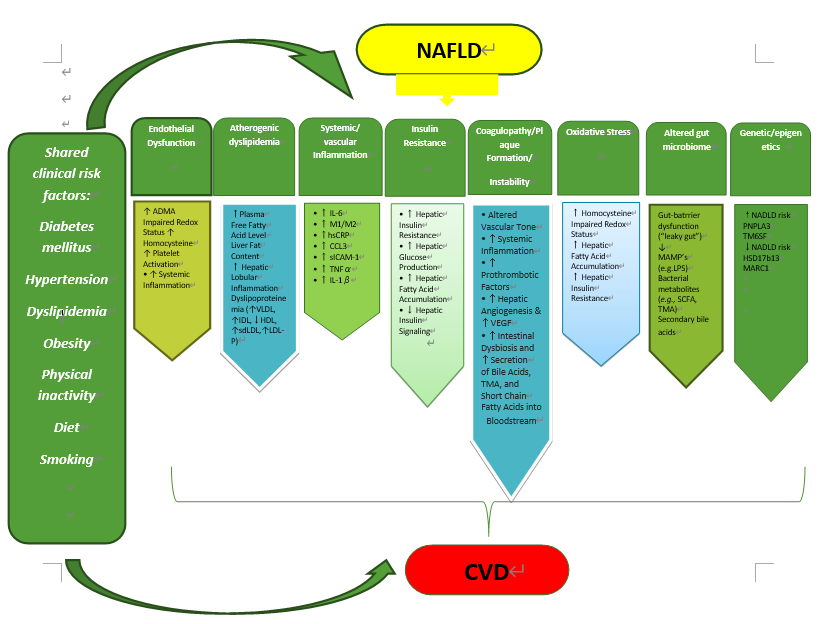 Figure 1 Schematic figure depicting potential pathways for increased risk of cardiovascular disease in patients with nonalcoholic fatty liver disease. Down arrows indicate decreased levels, and up arrows indicate increased levels. ADMA: Asymmetric dimethylarginine; CCL3: Chemokine (C-C motif) ligand 3; CVD: Cardiovascular disease; HDL-C: High-density lipoprotein cholesterol; hsCRP: High sensitivity C-reactive protein; HSD17B13: Hydroxysteroid 17 beta-13; IDL: Intermediate-density lipoprotein; IL1b: Interleukin 1b; IL6: Interleukin 6; LDL: Low-density lipoprotein; LDL-P: Low-density lipoprotein particles; M1/M2: Macrophage phenotype 1/2 ratio; MAMP: Microbe-associated molecular pattern; MARC1: Mitochondrial amidoxime-reducing component 1; NAFLD: Nonalcoholic fatty liver disease; PNPLA3: Patatin-like phospholipase domain-containing protein 3; SCFA: Short-chain fatty acids; sdLDL: Small dense low-density lipoprotein; sICAM1: Soluble intracellular adhesion molecule 1; TM6SF: Transmembrane 6 superfamily 2 human gene; TMA: Trimethylamine; TNF-α: Tumor necrosis factor-α; VEGF: VASCULAR endothelial growth factor; VLDL: Very-low-density lipoprotein.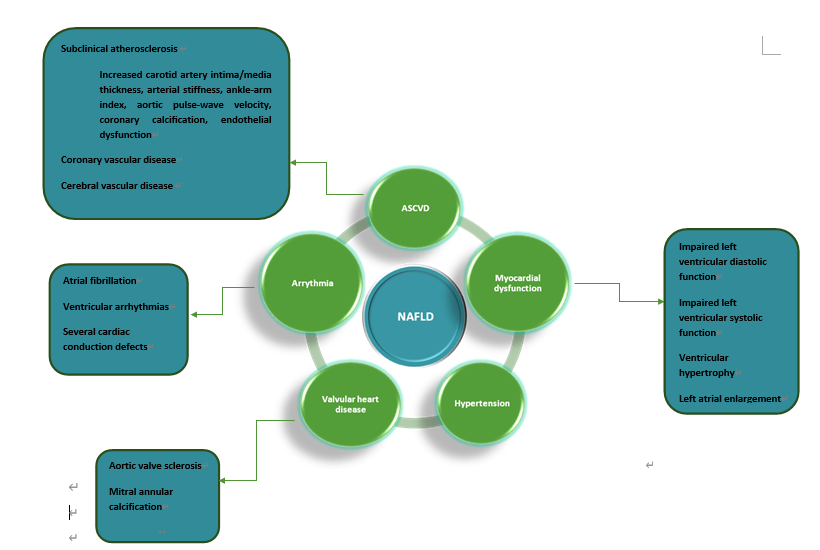 Figure 2 Nonalcoholic fatty liver disease is strongly associated with an increased risk of cardiovascular disease comorbidities. ASCVD: Atherosclerotic cardiovascular disease; NAFLD: Nonalcoholic fatty liver disease.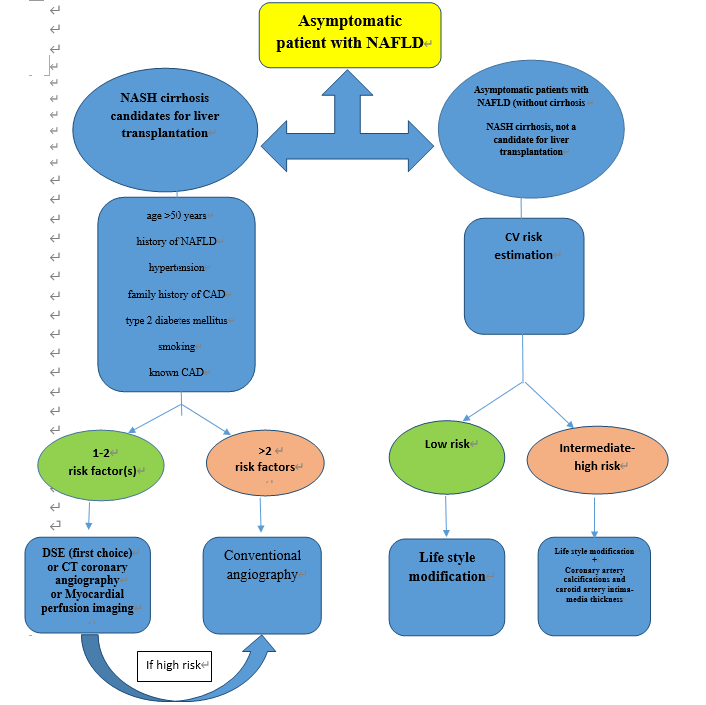 Figure 3 Proposed algorithm for the screening of cardiovascular disease in patients with nonalcoholic fatty liver disease. CVD: Cardiovascular disease; CT: Computed tomography; DSE: Dobutamine stress echo; NAFLD: Nonalcoholic fatty liver disease.Table 1 Screening of cardiovascular risk in asymptomatic individuals (based on References[6,7])1Generally not present in men < 40 yr or women < 50 yr of age, the ideal score is 0, no ideal cutoff, risk increases with the increasing score, adds to the prediction of Framingham risk score. CT: Computed tomography; ECG: Electrocardiography; hs-CRP: High-sensitivity C-reactive protein; MRI: Magnetic resonance imaging.Class of recommendationScreening toolsLevel of evidenceClass IRisk prediction by scores and family historyBClass IIahs-CRP in men > 50 yr or women > 60 yr of age without other risk factors, to select for statin therapyBClass IIaECG at rest if there are risk factors such as diabetes/hypertensionCClass IIaCarotid intima-media thickness if intermediate-riskBClass IIaCoronary calcium if intermediate-risk1BClass IIbHbA1c if asymptomatic adults without a diagnosis of diabetesClass IIbhs-CRP if asymptomatic intermediate-riskBClass IIbECG at rest without risk factorsCClass IIbExercise ECG if intermediate risk, including sedentary adults considering vigorous exerciseBClass IIbResting echocardiography if hypertension (to look for left ventricular hypertrophy)BClass IIbMyocardial perfusion imaging for asymptomatic adults with diabetes, strong family history, or high risk in previous investigationsCClass IIbCoronary calcium if low-intermediate risk, not recommended for low risk BClass IIIGenetic predictionBClass IIILipoproteins, apolipoproteins, particle size/density beyond a standard fasting lipid profileBClass IIIPeripheral arterial flow-mediated dilation	BClass IIIStress echocardiography if low/intermediate-risk (primarily used for symptomatic patients, to know prognosis in a known coronary artery disease)CClass IIIMyocardial perfusion imaging if low/intermediate-risk diabetes, strong family history, or high risk in previous investigationsCClass IIICT coronary angiographyCClass IIIMRI of plaqueC